BERKELEY CITY COLLEGE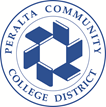 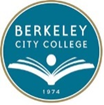 Curriculum CommitteeMeeting MinutesOctober 20, 2022, 10:50 am-12:20 pmMembership:  (Attended = marked with “X”, Partial Attendance “P”)Non-Voting Members:Vacant Positions: ASL Rep, ESOL Rep, ASBCC RepGuests: Joya ChavarinMeeting took place via Zoom #958 2846 6022Fabián BangaXBarbara Des RochersXCatherine NicholsPChris BernardXAri KrupnickXKelly PernellXJoseph BielanskiPCharlotte Lee PJenny YapXNancy CaytonXCora LeightonXDmitriy ZhivPMary Clarke-MillerPJenny LowoodPLisa Cook Kuni HayXChris LewisPStacey ShearsAGENDA ITEMSUMMARY OF DISCUSSIONFOLLOW UP ACTIONCall to Order and Agenda Review10:51 a.m.Approval of AgendaMotion by J. Bielanski, second by D. Zhiv. Final Resolution: Approved.Yea:  C. Bernard, J. Bielanski, N. Cayton, B. Des Rochers, A. Krupnick, C. Nichols, J. Yap, D. ZhivAbstain:  K. PernellApproval of 10/6/22 MinutesMotion by C. Nichols, second by C. Leighton.  Final Resolution: Approved.Yea:  C. Bernard, J. Bielanski, N. Cayton, A. Krupnick, C. Lee, C. Leighton, C. Nichols, 
K. Pernell, J. YapAbstain: B. Des Rochers, D. ZhivPublic CommentNoneAA/AS Degree Math GE Fulfillment OptionsThe Peralta GE Subcommittee has requested that each campus’s math faculty, Curriculum Committee, and Academic Senate review additional options to fulfill the local GE requirement for Area 4b (Mathematics) that they provided.  They have made this request because MATH 203 has not been offered regularly since AB 705 has gone into effect.  In addition, current Title 5 regulations (§55063) allow students to meet this requirement by demonstrating competency as well as passing a course.  				continuedArticulation Officer J. Bielanski will forward the endorsement by the math department and curriculum committee to the BCC senate.AGENDA ITEMSUMMARY OF DISCUSSIONFOLLOW UP ACTIONAA/AS Degree Math GE Fulfillment Options continuedMATH 203 is not offered at BCC and only on a limited basis at some of the other campuses.  The current options to fulfill Area 4b are: (1) pass MATH 203 or higher or (2) receive credit by exam for MATH 203 (details are listed in the current catalog, pg. 55). D. Zhiv reported that BCC’s math department reviewed the information provided by the subcommittee and endorsed adopting additional methods. K. Pernell moved to endorse the alternative options to satisfy Area 4b, second by D. Zhiv.  Final resolution: Approved.Yea:  J. Bielanski, N. Cayton, B. Des Rochers, A. Krupnick, C. Lee, C. Leighton, 
C. Nichols, K. Pernell, D. ZhivAbstain: C. BernardThe Peralta GE Subcommittee will review the information received from all campuses and then make a final proposal. Articulation Officer ReportSubmission deadline for CSU GE and IGETC review is mid-December.  Faculty should inform J. Bielanski of any items that they want submitted prior to that time.No new information on CalGETC single transfer pathwayDiscuss ASL 057 & MM/AN 002 Placement in PCCD GE Area 2C. Nichols reported that she met with the ASL department chair Jenny Gough who confirmed that ASL 057 does not fulfill the requirements of a social and behavioral science course.  Motion to recommend to CIPD that ASL 057 is removed from Area 2 by 
C. Nichols, second by C. Lee.  Final Resolution: Approved.Yea:  C. Bernard, J. Bielanski, N. Cayton, M. Clarke-Miller, B. Des Rochers, A. Krupnick, C. Lee, C. Leighton, C. Nichols, K. Pernell, D. Zhiv.Removal of ASL 057 from PCCD GE Area 2 will go on next CIPD agenda.Curriculum Committee to review the process for how courses are recommended for the various local GE areas.Reactivation of LRNRE 501J. Lowood requested that this course be reactivated.  It was previously used to track student use of tutoring and receive apportionment for tutoring services.  It was deactivated when the state stopped providing apportionment, but now that apportionment is available again this course should be reactivated.  It will be used for students seeking tutoring outside of math and English, which already have designated courses.  The committee supported the reactivation.  A proposal will need to be launched in Curriqunet to officially approve reactivation.  A. Krupnick noted that there is limited time for this proposal to complete all requirements to be approved in time for a Fall 2023 effective date.Curriculum ProposalsThere were no curriculum items ready for committee approval.AnnouncementsJ. Lowood announced that she is resigning from the committee effective immediately.  The English department is looking for a replacement.  Despite resigning, she intends to submit a number of course updates.Adjourn11:45 a.m.